ОБЗОРНАЯ ЭКСКУРСИЯ ПО ГОРОДУ С ПОСЕЩЕНИЕМ БЕРЕГА ТИХОГО ОКЕАНА, 1 ДЕНЬ Период действия маршрута: круглый годВид путешествия: автомобильно-пешеходныйПродолжительность: 4-5 часовКоличество человек в группе: от 2 человекВозрастные ограничения: нетМесто начала экскурсии: район 10 км, за АвтостанциейВремя начала экскурсии: 11:00 Современный Петропавловск-Камчатский – город рыбаков и моряков, учителей и врачей, ученых и военных, город молодежи и студентов, занимает ведущие позиции в деловой и культурной жизни Камчатки.Вы узнаете историю Петропавловска-Камчатского, старейшего города на Дальнем Востоке; со смотровой площадки на сопке Петровской увидите панораму Авачинской бухты, окруженную действующими и потухшими вулканами - одну из лучших гаваней мира. 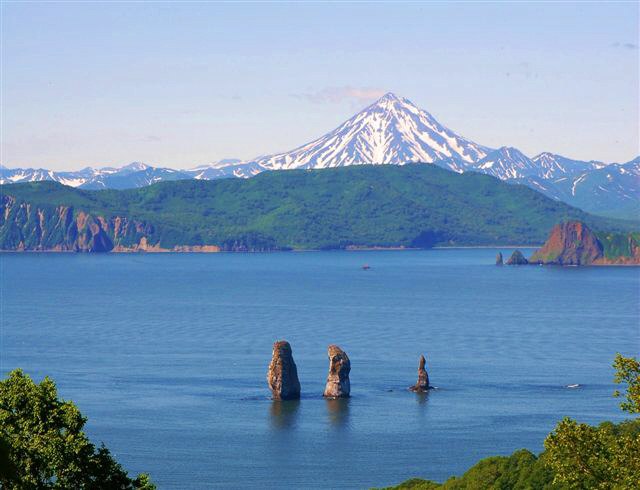 В исторической части города посетите памятники великим мореплавателям В. Берингу, Ж. Ф.Лаперузу, Ч. Кларку. На сопке Любви познакомитесь с мемориальным комплексом, посвященным героической обороне 1854 года от англо-французской эскадры.С предприятиями рыбной и пищевой промышленности, наукой и здравоохранением, со строительством новых микрорайонов и перспективами развития самого восточного города России знакомит эта экскурсия.Встреча с Великим океаном подарит Вам незабываемые эмоции: на маршруте Вы познакомитесь с необычным миром природных явлений восточного побережья Камчатки, услышите океанический прибой, увидите знаменитый «девятый вал», соберете сувениры, выброшенные приливной волной.Заканчивается маршрут на Халактырском пляже. 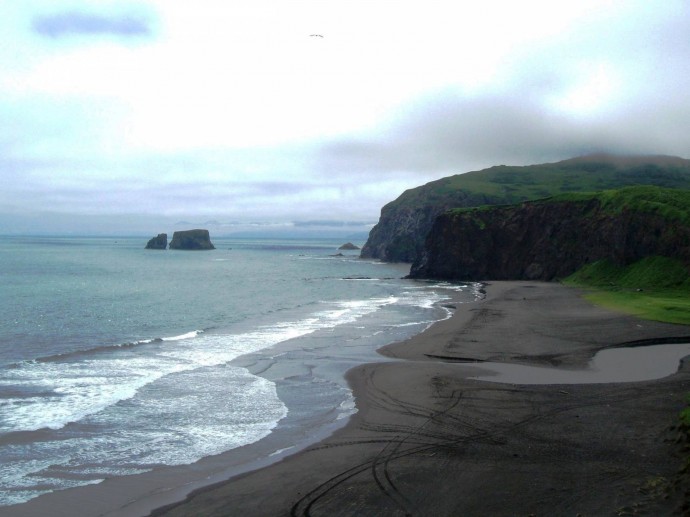 Пески этого пляжа обогащены магнезитом, титаномагнезитом и темно-цветными минералами, из-за чего имеют черный цвет. Преобладают породы, слагающие постройку Авачинской группы вулканов. Черные пески типичны для многих пляжей вулканических областей Тихого океана. Знаменитые черные пляжи Ваикике на Гавайских островах относятся к этому же типу. Мощность отложений Халактырского пляжа около 20-30 метров, ширина приливно-отливной полосы и береговых валов – до 100 метров.Программа тураДля гостей нашего города: посещение сувенирных магазинов и рыбного рынка.